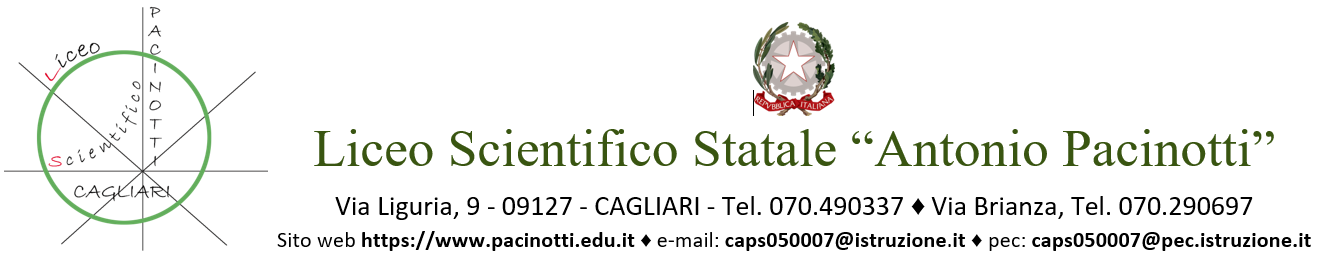 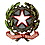 PIANO DIDATTICO PERSONALIZZATOANNO SCOLASTICO _____ / _____Dati generaliFunzionamento delle abilità di lettura, scrittura e calcoloCaratteristiche del processo di apprendimento Strategie utilizzate dall’alunno nello studio Didattica PersonalizzataStrategie e metodi di insegnamento:L'alunno nella valutazione delle diverse discipline si avvarrà di:VALUTAZIONE (anche per esami conclusivi dei cicli)PATTO CON LA FAMIGLIA E CON L’ALUNNOSi concorda:	l’organizzazione di un piano di studio che tenda a rafforzare le sue criticità 	l’uso anche a casa degli strumenti compensativi quale un sintetizzatore vocale, registrazioni, audiolibri oppure strumenti informatici quali videoscrittura con correttore ortografico, calcolatrice o computer, fogli di calcolo, programmi di geometria dinamica.	l'uso una didattica individualizzata e personalizzata: "individualizzata" in quanto l'azione formativa, pur ponendo obiettivi comuni per tutti i componenti del gruppo-classe, verrà concepita adattando le metodologie in funzione delle caratteristiche individuali dell’alunno, "personalizzata", in quanto avente l'obiettivo di dare a ciascun alunno l'opportunità di sviluppare al meglio le proprie potenzialità e, quindi, ponendosi obiettivi diversi per ciascun discente.	una valutazione degli apprendimenti che discrimini fra ciò che è espressione diretta dei punti di debolezza e ciò che esprime l'impegno dell'allievo e le conoscenze effettivamente acquisite.  Si ricorda a tal fine, come chiarito anche nelle linee guida, che le misure compensative e dispensative del PDP non sono deputate a creare percorsi immotivatamente facilitati che non conducono al reale successo formativo dello studente con BES.  Esse sono   calibrate in funzione dell'effettiva incidenza dei punti di debolezza sulle prestazioni richieste, in modo tale, comunque, da non differenziare, in ordine agli obiettivi, il percorso di apprendimento dell'alunno.Il Consiglio di classeCagliari, _________________________Nome e cognomeData di nascitaClasse e SezioneInsegnante coordinatore della classeDiagnosi medico-specialisticaredatta in data ……………………….da ……………………….presso ……………………….Interventi pregressi e/o contemporanei al percorso scolastico effettuati da ……………………….presso ……………………….periodo e frequenza ……………………….modalità ……………………….Scolarizzazione pregressaRapporti scuola-famigliaLetturaElementi desunti dalla diagnosiElementi desunti dall’osservazione in classeLetturaVelocità.LetturaCorrettezza..LetturaComprensione.ScritturaElementi desunti dalla diagnosiElementi desunti dall’osservazione in classeScritturaGrafiaScritturaTipologia di erroriScritturaProduzioneCalcolo Elementi desunti dalla diagnosiElementi desunti dall’osservazione in classeCalcolo MentaleCalcolo Per iscrittoAltroEventuali disturbi nell'area motorio-prassica:Eventuali disturbi nell'area motorio-prassica:Eventuali disturbi nell'area motorio-prassica:AltroUlteriori disturbi associati:Ulteriori disturbi associati:Ulteriori disturbi associati:AltroBilinguismo o italiano L2:Bilinguismo o italiano L2:Bilinguismo o italiano L2:AltroLivello di autonomia: Livello di autonomia: Livello di autonomia: Capacità di memorizzare procedure operative nelle discipline tecnico-pratiche
(formule, strutture grammaticali, regole che governano la lingua…)Capacità di immagazzinare e recuperare  le informazioni 
(date, definizioni, termini specifici delle discipline,….)Capacità di organizzare le informazioni
(integrazione di più informazioni ed elaborazione di concetti)Strategie di studio■   sottolinea■   identifica parole–chiave■   costruisce schemi■   tabelle o diagrammiStrumenti utilizzati dall’alunno nello studio□  strumenti informatici (libro digitale, programmi per realizzare grafici) □  fotocopie adattate □  utilizzo del PC per scrivere □  registrazioni □  testi con immagini □  software didattici□  altroStrategie indicate per ricordare■  uso immagini□  Colori□  riquadratureModalità di affrontare il testo scritto□  computer■  schemi□  correttore ortograficoModalità di svolgimento del compito assegnato□  è autonomo■  necessita di azioni di supporto □  necessita della riscrittura di testi con modalità grafica diversa Discipline linguistico-espressiveItaliano…….Latino……Lingua straniera Inglese……Italiano…….Latino……Lingua straniera Inglese……Discipline scientifiche logico-matematicheMatematica……Fisica….Scienze…Matematica……Fisica….Scienze…Discipline storico-geografico-socialiGeostoria….Storia…Filosofia…Geostoria….Storia…Filosofia…Religione Cattolica/ Materia AlternativaReligione Cattolica….Materia Alternativa….Religione Cattolica….Materia Alternativa….Discipline pratiche / artisticheDisegno e Storia dell’Arte….Scienze motorieScienze motorie…..DisciplinaMisure dispensativeStrumenti compensativiTempi aggiuntiviItalianoLatinoGeostoriaLingue straniereStoriaFilosofiaMatematica..Fisica..ScienzeDisegno e Storia dell’ArteSc.MotorieX Programmare e concordare con l’alunno le verifiche orali X Prevedere verifiche orali a compensazione di quelle scritte (soprattutto per la lingua   straniera)X Valutazioni più attente alle conoscenze e alle competenze di analisi, sintesi e collegamento piuttosto che alla correttezza formale X Far usare strumenti e mediatori didattici nelle prove sia scritte sia orali (mappe concettuali, mappe cognitive approvate dall’insegnante)X Introdurre prove informatizzateX Programmare tempi più lunghi per l’esecuzione delle proveX Programmare prove ridotte dal punto di vista del numero degli esercizi/compiti assegnatiDisciplinaNomeFirmaItalianoLatinoGeostoriaLingue straniereStoriaFilosofiaMatematicaFisicaScienzeDisegnoSc.MotorieIl Referente InclusioneIl Dirigente ScolasticoI GenitoriI Genitori